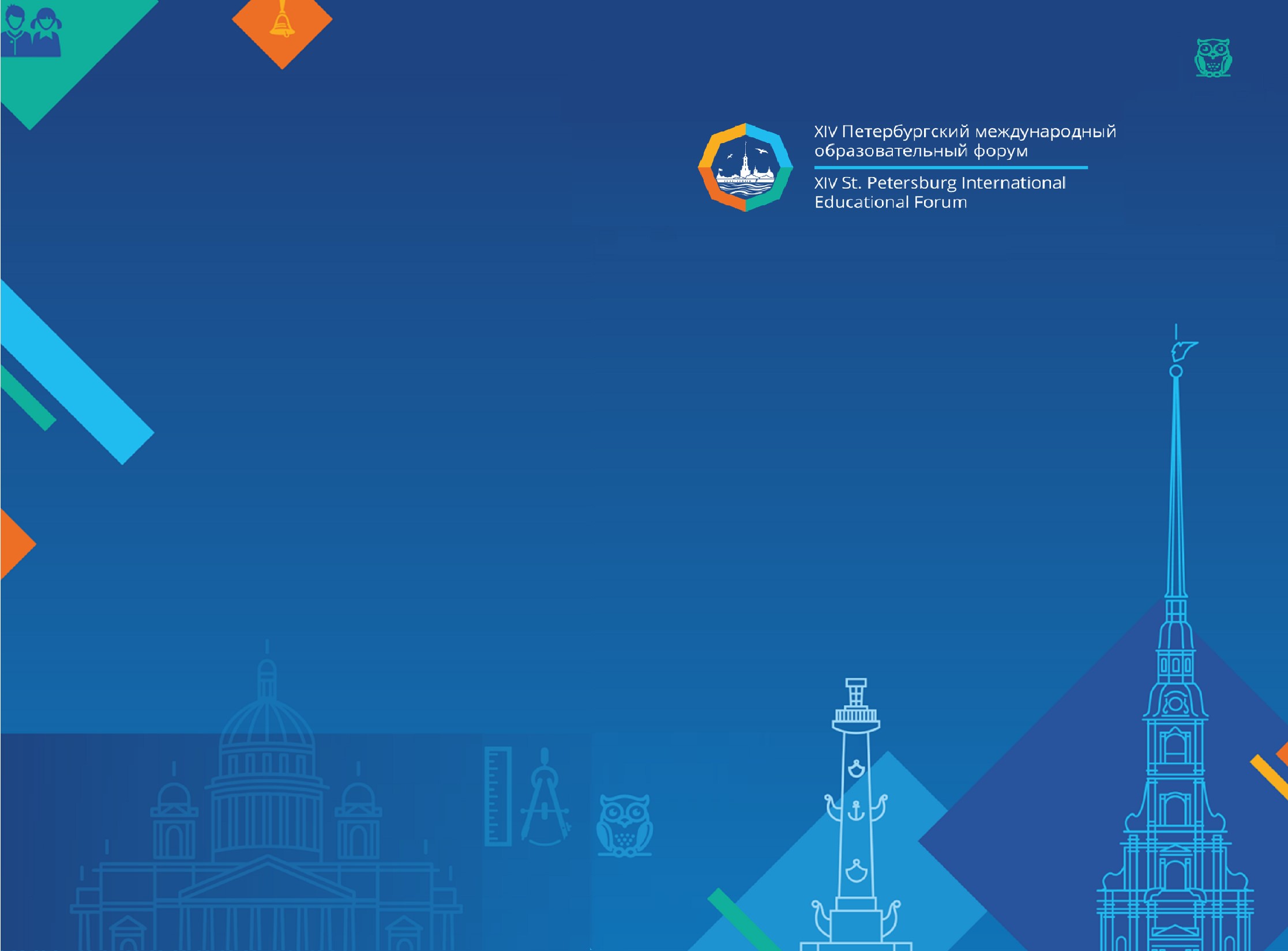 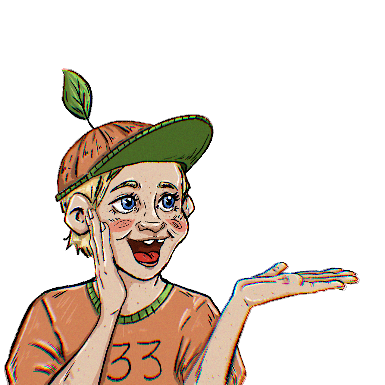 Программа мероприятияВстреча и регистрация участников семинара с 12.30Программа мероприятияВстреча и регистрация участников семинара с 12.30Пленарная часть  (13.00 - 13.25)Пленарная часть  (13.00 - 13.25)Приветственное словоШатров Дмитрий Вячеславович, к.п.н., почетный работник воспитания и просвещения РФ, заведующий ГБДОУ детский сад 33 Выборгского района Санкт-ПетербургаКак сделать развивающую среду группы эффективным средством освоения субъектной позиции дошкольникаТельнюк Ирина Владимировна, к.п.н. доцент кафедры Педагогики и психологии ФПО ПСПБГМУ им. И.П. Павлова, методист ЛОИ ГБДОУ детский сад "Петровский" Санкт-ПетербургаПрактики социально-эмоционального развития ребенка в дошкольном образовании и их отражение в РППСРимашевская Лариса Сергеевна, к.п.н., доцент кафедры дошкольной педагогики Института детства РГПУ им. ГерценаСекция 1 (13.25 - 13.45) 
«Эффективные формы и методы в формировании традиционных духовно-нравственных ценностей и отражение их в развивающей предметно-пространственной среде ДОУ»Секция 1 (13.25 - 13.45) 
«Эффективные формы и методы в формировании традиционных духовно-нравственных ценностей и отражение их в развивающей предметно-пространственной среде ДОУ»Эффективные формы и методы взаимодействия с родителямиПшеничная Ирина Викторовна, воспитатель, блогерПрактика использования ИКТ, ЦОР для поддержки духовно-нравственного развития детей в дошкольном образованииЛысенко Марина Сергеевна, музыкальный руководитель ГБДОУ №33 Выборгского района Санкт-ПетербургаЦелевая экскурсия  13.45 – 14.15Целевая экскурсия  13.45 – 14.15Принципы проектирования развивающей предметно-пространственной среды ДОУ» (целевая экскурсия)Ефимова Алевтина Николаевна, старший воспитатель ГБДОУ №33 Выборгского района Санкт-Петербурга, Котельникова Юлия Вячеславовна,  методист ГБДОУ №33 Выборгского района Санкт-ПетербургаОсобенности проектирования развивающей предметно-пространственной среды в группах для детей с ОВЗКорнелюк Екатерина Дмитриевна, Яковлева Наталия Анатольевна –воспитатели ГБДОУ №33 Выборгского района Санкт-ПетербургаЭлементы развивающей среды, направленный на поддержку детской инициативыЛюлькович Виктория Вячеславовна, Дегтярь Ирина Михайловна -воспитатели ГБДОУ №33 Выборгского района Санкт-ПетербургаОсобенности проектирование развивающей предметно-пространственной среды с использованием современных образовательных технологий (ТРИЗ, ТРКМ)Стяжкина Юлия Андреевна, Калинина Светлана Валерьевна - воспитатели ГБДОУ №33 Выборгского района Санкт-Петербурга Кофе-брейк 14.15 - 14.30Кофе-брейк 14.15 - 14.30Секция 2 (14.30 - 15.00) «Особенности проектирования развивающей предметно-пространственной среды в группах для детей с ОВЗ»Секция 2 (14.30 - 15.00) «Особенности проектирования развивающей предметно-пространственной среды в группах для детей с ОВЗ»Моделирование РППС ДОО с использованием современных образовательных технологий (ТРИЗ, ТРКМ)Трофимова Мария Сергеевна, старший воспитатель ГБДОУ №29 комбинированного вида Выборгского района Санкт-ПетербургаОсобенности организации центра сюжетно-ролевых игр для старших дошкольниковСаврасова Лидия Евгеньевна, заведующий ГБДОУ №21 Выборгского района СПб, Полякова Вера Александровна, воспитатель ГБДОУ №21 Выборгского района Санкт-Петербурга Пополнение и обогащение развивающей предметно-пространственной среды в ходе проектов экологической направленностиЛыткина Мария Валерьевна, Харисова Ирина Владимировна - воспитатели ГБДОУ №8 Московского района Санкт-ПетербургаЛоншакова Светлана Алексеевна – воспитатель, учитель-логопед ГБДОУ №8 Московского района Санкт-ПетербургаСекция 3 (14.30 - 15.00) «Современные образовательные технологии как средство проектирования развивающей предметно-пространственной среды ДОУ»Секция 3 (14.30 - 15.00) «Современные образовательные технологии как средство проектирования развивающей предметно-пространственной среды ДОУ»Отражение взаимодействия учителя-логопеда и воспитателя в развивающей среде речевой группыКравцова Екатерина Александровна учитель-логопед, методист ГБДОУ №29 комбинированного вида Выборгского района Санкт-Петербурга, Завезёнова Ирина Ивановна,  воспитатель ГБДОУ №29 комбинированного вида Выборгского района Санкт-ПетербургаМоделирование РППС ДОО с использованием современных образовательных технологий (ТРИЗ, ТРКМ)Демченко Наталья Викторовна старший воспитатель ГБДОУ №29 комбинированного вида Выборгского района Санкт-ПетербургаРефлексия/стендовые доклады (15.00)  «Размышляем над изменением предметного содержания РППС группы»Рефлексия/стендовые доклады (15.00)  «Размышляем над изменением предметного содержания РППС группы»Особенность организации развивающей среды в кабинете учителя-логопедаЧернышова Наталья Николаевна, учитель-логопед ГБДОУ № 9 Выборгского района Санкт-Петербурга Всероссийский проект «Живые письма дошкольников», как эффективное средство патриотического воспитанияКиселева Любава Алексеевна, воспитатель ГБДОУ детский сад № 64 Выборгского района Санкт-ПетербургаПроектирование развивающей среды по нравственно-патриотическому воспитаниюГоркавчук Ольга Андреевна, зам.заведующего по УВР МАДОУ детский сад № 469 Нижнего Новгорода, Илюшина Александра Юрьевна, Новожилова Юлия Александровна – воспитатели МАДОУ детский сад № 469 Нижнего Новгорода